WARSZTATY  DLA UCZNIÓW SZKÓŁ PODSTAWOWYCH, PONADPODSTAWOWYCH Z TERENU POWIATU OŚWIĘCIMSKIEGO ORAZ GRUP TURYSTYCZNYCH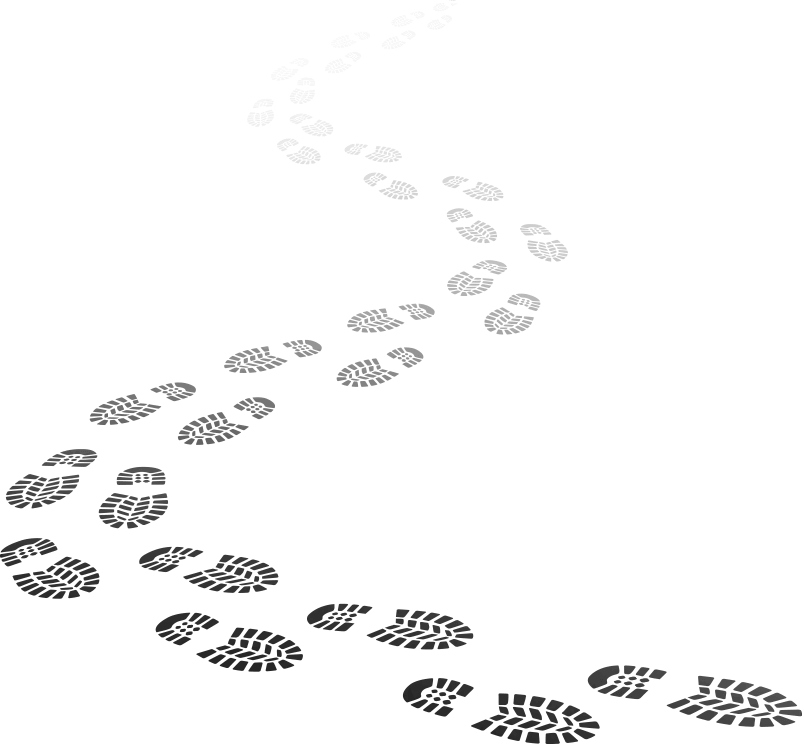 NA TROPACH LEGEND, HISTORII ZABYTKÓW ZIEMI OŚWIĘCIMSKIEJ. „Trzeba ludzi uczyć w granicach możliwie najszerszych, nie tylko z książek czerpać mądrość, ale z nieba, ziemi, z dębów i buków”Jan Amos KomeńskiLp.TEMAT WARSZTATÓWWIEK UCZESTNIKÓWLICZBA UCZESTNIKÓWCZAS TRWANIAMIEJSCE WARSZTATÓWUWAGI1Legendarne opowieści  i dawne znaki graficzne.klasy I-IIIszkoły podstawowej;grupy turystycznedo 25 osób90 minbudynek szkoły lubmiejsce wyznaczone przez Muzeum2Legendarne opowieści z ziemi oświęcimskiej.klasa IV-VIszkoły podstawowej;grupy turystycznedo 25 osób90 minbudynek szkoły lubmiejsce wyznaczone przez Muzeum3Graficzne znaki rodów, grodów i wsi.klasa V-VIszkoły podstawowej;grupy turystycznedo 25 osób90 minbudynek szkoły lubmiejsce wyznaczone przez Muzeum4Tropami zabytków po ziemi oświęcimskiej.   klasa VI-VIIszkoły podstawowej;grupy turystycznedo 25 osób90 minbudynek szkoły lubmiejsce wyznaczone przez Muzeum5Cena pomocy.klasa VII-VIIIszkoły podstawowej oraz I klasy szkoły ponadpodstawowej;grupy turystycznedo 25 osób90 minbudynek szkoły lubmiejsce wyznaczone przez Muzeum6Codzienna rzeczywistość II wojny światowej na okupowanych terenach ziemi oświęcimskiej. klasa VIIIszkoły podstawowej oraz I klasy szkoły ponadpodstawowej;grupy turystycznedo 25 osób90 minbudynek szkoły lubmiejsce wyznaczone przez Muzeum7Miejsca Pamięci.klasa VIIIszkoły podstawowej oraz I klasy szkoły ponadpodstawowej;grupy turystycznedo 25 osób90 minbudynek szkoły lubmiejsce wyznaczone przez Muzeum8Ukryta historia w przedmiotach.klasa VI-VIIIszkoły podstawowej oraz I klasy szkoły ponadpodstawowej;grupy turystycznedo 25 osób90 minbudynek szkoły lubmiejsce wyznaczone przez Muzeum